RICHTLINIEN

FÜR DIE DURCHFÜHRUNG DER PRÜFUNG

AUF UNTERSCHEIDBARKEIT, HOMOGENITÄT UND BESTÄNDIGKEITerstellt von einem Sachverständigen aus Australienzu prüfen vom
Erweiterten Redaktionsausschuß auf seiner Sitzung am 8. und 9. Januar 2014 in GenfAlternative Namen:*VERBUNDENE DOKUMENTEDiese Prüfungsrichtlinien sind in Verbindung mit der Allgemeinen Einführung und den damit in Verbindung stehenden TGP-Dokumenten zu sehen.INHALT	SEITE1.	Anwendung dieser Prüfungsrichtlinien	32.	Anforderungen an das Vermehrungsmaterial	33.	Durchführung der Prüfung	33.1	Anzahl von Wachstumsperioden	33.2	Prüfungsort	33.3	Bedingungen für die Durchführung der Prüfung	33.4	Gestaltung der Prüfung	33.5	Zusätzliche Prüfungen	44.	Prüfung der Unterscheidbarkeit, Homogenität und Beständigkeit	44.1	Unterscheidbarkeit	44.2	Homogenität	54.3	Beständigkeit	55.	Gruppierung der Sorten und Organisation der Anbauprüfung	56.	Einführung in die Merkmalstabelle	66.1	Merkmalskategorien	66.2	Ausprägungsstufen und entsprechende Noten	66.3	Ausprägungstypen	76.4	Beispielssorten	76.5	Legende	77.	Table of Characteristics/Tableau des caractères/Merkmalstabelle/Tabla de caracteres	88.	Erläuterungen zur Merkmalstabelle	128.1	Erläuterungen, die mehrere Merkmale betreffen	128.2	Erläuterungen zu einzelnen Merkmalen	139.	Literatur	1510.	Technischer Fragebogen	16Anwendung dieser Prüfungsrichtlinien	Diese Prüfungsrichtlinien gelten für alle Sorten von Chloris gayana Kunth.Anforderungen an das Vermehrungsmaterial2.1	Die zuständigen Behörden bestimmen, wann, wohin und in welcher Menge und Beschaffenheit das für die Prüfung der Sorte erforderliche Vermehrungsmaterial zu liefern ist. Anmelder, die Material von außerhalb des Staates, in dem die Prüfung vorgenommen wird, einreichen, müssen sicherstellen, daß alle Zollvorschriften und phytosanitären Anforderungen erfüllt sind. 2.2	Das Vermehrungsmaterial ist in Form von Saatgut einzureichen.2.3	Die vom Anmelder einzusendende Mindestmenge an Vermehrungsmaterial sollte betragen:500g.Das Saatgut sollte die von der zuständigen Behörde vorgeschriebenen Mindestanforderungen an die Keimfähigkeit, die Sortenechtheit und analytische Reinheit, die Gesundheit und den Feuchtigkeitsgehalt erfüllen. Wenn das Saatgut gelagert werden muß, sollte die Keimfähigkeit so hoch wie möglich sein und vom Anmelder angegeben werden.2.4	Das eingesandte Vermehrungsmaterial sollte sichtbar gesund sein, keine Wuchsmängel aufweisen und nicht von wichtigen Krankheiten oder Schädlingen befallen sein. 2.5	Das Vermehrungsmaterial darf keiner Behandlung unterzogen worden sein, die die Ausprägung der Merkmale der Sorte beeinflussen würde, es sei denn, daß die zuständigen Behörden eine solche Behandlung gestatten oder vorschreiben. Wenn es behandelt worden ist, müssen die Einzelheiten der Behandlung angegeben werden.Durchführung der Prüfung3.1	Anzahl von Wachstumsperioden	Die Mindestprüfungsdauer sollte in der Regel zwei unabhängige Wachstumsperioden betragen.3.2	Prüfungsort	Die Prüfungen werden in der Regel an einem Ort durchgeführt. Für den Fall, daß die Prüfungen an mehr als einem Ort durchgeführt werden, wird in Dokument TGP/9, „Prüfung der Unterscheidbarkeit“, Anleitung gegeben.3.3	Bedingungen für die Durchführung der Prüfung3.3.1	Die Prüfungen sollten unter Bedingungen durchgeführt werden, die eine für die Ausprägung der maßgebenden Merkmale der Sorte und für die Durchführung der Prüfung zufriedenstellende Pflanzenentwicklung sicherstellen.3.3.2	Der für die Erfassung des Merkmals empfohlene Parzellentyp ist durch folgende Kennzeichnung in der zweiten Spalte der Merkmalstabelle angegeben: A:	EinzelpflanzenC:	besondere Prüfung3.4	Gestaltung der Prüfung3.4.1	Jede Prüfung sollte so gestaltet werden, daß sie insgesamt mindestens 60 Pflanzen umfaßt, die auf mindestens 2 Wiederholungen aufgeteilt werden sollten.3.4.2	Die Prüfung sollte so gestaltet werden, daß den Beständen die für Messungen und Zählungen benötigten Pflanzen oder Pflanzenteile entnommen werden können, ohne daß dadurch die Beobachtungen, die bis zum Abschluß der Wachstumsperiode durchzuführen sind, beeinträchtigt werden.3.5	Zusätzliche Prüfungen	Zusätzliche Prüfungen für die Prüfung maßgebender Merkmale können durchgeführt werden.Prüfung der Unterscheidbarkeit, Homogenität und Beständigkeit4.1	Unterscheidbarkeit	4.1.1	Allgemeine Empfehlungen	Es ist für Benutzer dieser Prüfungsrichtlinien besonders wichtig, die Allgemeine Einführung zu konsultieren, bevor sie Entscheidungen bezüglich der Unterscheidbarkeit treffen. Folgende Punkte werden jedoch zur ausführlicheren Darlegung oder zur Betonung in diesen Prüfungsrichtlinien aufgeführt. 	4.1.2	Stabile Unterschiede	Die zwischen Sorten erfaßten Unterschiede können so deutlich sein, daß nicht mehr als eine Wachstumsperiode notwendig ist. Außerdem ist der Umwelteinfluß unter bestimmten Umständen nicht so stark, daß mehr als eine Wachstumsperiode erforderlich ist, um sicher zu sein, daß die zwischen Sorten beobachteten Unterschiede hinreichend stabil sind. Ein Mittel zur Sicherstellung dessen, daß ein Unterschied bei einem Merkmal, das in einem Anbauversuch erfaßt wird, hinreichend stabil ist, ist die Prüfung des Merkmals in mindestens zwei unabhängigen Wachstumsperioden.	4.1.3	Deutliche Unterschiede	Die Bestimmung dessen, ob ein Unterschied zwischen zwei Sorten deutlich ist, hängt von vielen Faktoren ab und sollte insbesondere den Ausprägungstyp des geprüften Merkmals berücksichtigen, d. h., ob es qualitativ, quantitativ oder pseudoqualitativ ausgeprägt ist. Daher ist es wichtig, daß die Benutzer dieser Prüfungsrichtlinien mit den Empfehlungen in der Allgemeinen Einführung vertraut sind, bevor sie Entscheidungen bezüglich der Unterscheidbarkeit treffen.	4.1.4	Anzahl der zu prüfenden Pflanzen / Pflanzenteile	Sofern nicht anders angegeben, sollten zur Prüfung der Unterscheidbarkeit alle Erfassungen an Einzelpflanzen an 20 Pflanzen oder Teilen von 20 Pflanzen und alle übrigen Erfassungen an allen Pflanzen in der Prüfung erfolgen, wobei etwaige Abweicherpflanzen außer Acht gelassen werden.	4.1.5	Erfassungsmethode	Die für die Erfassung des Merkmals empfohlene Methode ist durch folgende Kennzeichnung in der zweiten Spalte der Merkmalstabelle angegeben (vgl. Dokument TGP/9 “Prüfung der Unterscheidbarkeit”, Abschnitt 4 “Beobachtung der Merkmale”):MG:	einmalige Messung einer Gruppe von Pflanzen oder PflanzenteilenMS:	Messung einer Anzahl von Einzelpflanzen oder PflanzenteilenVG:	visuelle Erfassung durch einmalige Beobachtung einer Gruppe von Pflanzen oder PflanzenteilenVS:	visuelle Erfassung durch Beobachtung einer Anzahl von Einzelpflanzen oder PflanzenteilenArt der Beobachtung:  visuell (V) oder Messung (M)Die „visuelle“ Beobachtung (V) beruht auf der Beurteilung des Sachverständigen. Im Sinne dieses Dokuments bezieht sich die „visuelle“ Beobachtung auf die sensorische Beobachtung durch die Sachverständigen und umfasst daher auch Geruchs-, Geschmacks- und Tastsinn. Die visuelle Beobachtung umfasst auch Beobachtungen, bei denen der Sachverständige Vergleichsmaßstäbe (z. B. Diagramme, Beispielssorten, Seite-an-Seite-Vergleich) oder nichtlineare graphische Darstellung (z. B. Farbkarten) benutzt.  Die Messung (M) ist eine objektive Beobachtung, die an einer kalibrierten, linearen Skala erfolgt, z. B. unter Verwendung eines Lineals, einer Waage, eines Kolorimeters, von Daten, Zählungen usw.Art der Aufzeichnung:  für eine Gruppe von Pflanzen (G) oder für individuelle Einzelpflanzen (S)Zum Zwecke der Unterscheidbarkeit können die Beobachtungen als einzelner Wert für eine Gruppe von Pflanzen oder Pflanzenteilen (G) oder mit Werten für eine Anzahl individueller Einzelpflanzen oder Pflanzenteile (S) erfasst werden. In den meisten Fällen ergibt „G“ einen einzelnen Erfassungswert je Sorte, und es ist nicht möglich oder notwendig, in einer Einzelpflanzenanalyse statistische Verfahren für die Prüfung der Unterscheidbarkeit anzuwenden.Ist in der Merkmalstabelle mehr als eine Erfassungsmethode angegeben (z. B. VG/MG), so wird in Dokument TGP/9, Abschnitt 4.2, Anleitung zur Wahl einer geeigneten Methode gegeben.4.2	Homogenität4.2.1	Es ist für Benutzer dieser Prüfungsrichtlinien besonders wichtig, die Allgemeine Einführung zu konsultieren, bevor sie Entscheidungen bezüglich der Homogenität treffen. Folgende Punkte werden jedoch zur ausführlicheren Darlegung oder zur Betonung in diesen Prüfungsrichtlinien aufgeführt: 4.2.2	Fremdbefruchtende SortenDie Bestimmung der Homogenität von fremdbefruchtenden Sorten sollte entsprechend den Empfehlungen der Allgemeinen Einführung für fremdbefruchtende Sorten erfolgen. Auf die Merkmale Pflanzen: Ploidie (Merkmal 1) und Blütenstand: Farbe der Ähre (Merkmal 23) sollte ein Populationsstandard von 2% mit einer Akzeptanzwahrscheinlichkeit von mindestens 95% angewandt werden. Bei einer Probengröße von 60 Pflanzen ist die höchste zulässige Anzahl von Abweichern 3.4.3	Beständigkeit4.3.1	In der Praxis ist es nicht üblich, Prüfungen auf Beständigkeit durchzuführen, deren Ergebnisse ebenso sicher sind wie die der Unterscheidbarkeits- und der Homogenitätsprüfung. Die Erfahrung hat jedoch gezeigt, daß eine Sorte im Falle zahlreicher Sortentypen auch als beständig angesehen werden kann, wenn nachgewiesen wurde, daß sie homogen ist.4.3.2	Nach Bedarf oder im Zweifelsfall kann die Beständigkeit weiter geprüft werden, indem ein neues Saatgutmuster geprüft wird, um sicherzustellen, daß es dieselben Merkmalsausprägungen wie das ursprünglich eingesandte Material aufweist.Gruppierung der Sorten und Organisation der Anbauprüfung5.1	Die Auswahl allgemein bekannter Sorten, die im Anbauversuch mit der Kandidatensorte angebaut werden sollen, und die Art und Weise der Aufteilung dieser Sorten in Gruppen zur Erleichterung der Unterscheidbarkeitsprüfung werden durch die Verwendung von Gruppierungsmerkmalen unterstützt.  5.2	Gruppierungsmerkmale sind Merkmale, deren dokumentierte Ausprägungsstufen, selbst wenn sie an verschiedenen Orten erfaßt wurden, einzeln oder in Kombination mit anderen derartigen Merkmalen verwendet werden können: a) für die Selektion allgemein bekannter Sorten, die von der Anbauprüfung zur Prüfung der Unterscheidbarkeit, ausgeschlossen werden können, und b) um die Anbauprüfung so zu organisieren, daß ähnliche Sorten gruppiert werden.5.3	Folgende Merkmale wurden als nützliche Gruppierungsmerkmale vereinbart:a)	Pflanze:  Ploidie (Merkmal 1)b)	Pflanze:  Wuchsform (Merkmal 2)c)	Blütenstand:  Haltung der Ähren (Merkmal 22)d)	Pflanze:  Zeitpunkt der Blüte (Merkmal 26)5.4	Anleitung für die Verwendung von Gruppierungsmerkmalen im Prozeß der Unterscheidbarkeitsprüfung wird in der Allgemeinen Einführung und in Dokument TGP/9 „Prüfung der Unterscheidbarkeit“ gegeben.Einführung in die Merkmalstabelle6.1	Merkmalskategorien	6.1.1	Standardmerkmale in den Prüfungsrichtlinien	Standardmerkmale in den Prüfungsrichtlinien sind Merkmale, die von der UPOV für die DUS-Prüfung akzeptiert wurden und aus denen die Verbandsmitglieder jene auswählen können, die für ihre besonderen Bedingungen geeignet sind.	6.1.2	Merkmale mit Sternchen	Merkmale mit Sternchen (mit * gekennzeichnet) sind jene in den Prüfungsrichtlinien enthaltenen Merkmale, die für die internationale Harmonisierung der Sortenbeschreibung von Bedeutung sind. Sie sollten stets von allen Verbandsmitgliedern auf DUS geprüft und in die Sortenbeschreibung aufgenommen werden, sofern die Ausprägungsstufe eines vorausgehenden Merkmals oder regionale Umweltbedingungen dies nicht ausschließen.6.2	Ausprägungsstufen und entsprechende Noten6.2.1	Für jedes Merkmal werden Ausprägungsstufen angegeben, um das Merkmal zu definieren und die Beschreibungen zu harmonisieren. Um die Erfassung der Daten zu erleichtern und die Beschreibung zu erstellen und auszutauschen, wird jeder Ausprägungsstufe eine entsprechende Zahlennote zugewiesen.6.2.2	Bei qualitativen und pseudoqualitativen Merkmalen (vgl. Kapitel 6.3) sind alle relevanten Ausprägungsstufen für das Merkmal dargestellt. Bei quantitativen Merkmalen mit fünf oder mehr Stufen kann jedoch eine verkürzte Skala verwendet werden, um die Größe der Merkmalstabelle zu vermindern. Bei einem quantitativen Merkmal mit neun Stufen kann die Darstellung der Ausprägungsstufen in den Prüfungsrichtlinien beispielsweise wie folgt abgekürzt werden:Es ist jedoch anzumerken, daß alle der nachstehenden neun Ausprägungsstufen für die Beschreibung von Sorten existieren und entsprechend verwendet werden sollten:6.2.3	Weitere Erläuterungen zur Darstellung der Ausprägungsstufen und Noten sind in Dokument TGP/7 „Erstellung von Prüfungsrichtlinien“ zu finden.6.3	Ausprägungstypen	Eine Erläuterung der Ausprägungstypen der Merkmale (qualitativ, quantitativ und pseudoqualitativ) ist in der Allgemeinen Einführung enthalten.6.4	Beispielssorten 	Gegebenenfalls werden in den Prüfungsrichtlinien Beispielssorten angegeben, um die Ausprägungsstufen eines Merkmals zu verdeutlichen.6.5	Legende(*)	Merkmal mit Sternchen 	– vgl. Kapitel 6.1.2QL	Qualitatives Merkmal 	–  vgl. Kapitel 6.3QN	Quantitatives Merkmal 	–  vgl. Kapitel 6.3PQ	Pseudoqualitatives Merkmal 	–  vgl. Kapitel 6.3MG, MS, VG, VS 	–  vgl. Kapitel 4.1.5A, C	Vgl. Kapitel 3.3.3(a)-(b)	Vgl. Erläuterungen zu der Merkmalstabelle in Kapitel 8.1(+)	Vgl. Erläuterungen zu der Merkmalstabelle in Kapitel 8.2.Table of Characteristics/Tableau des caractères/Merkmalstabelle/Tabla de caracteresErläuterungen zur Merkmalstabelle8.1	Erläuterungen, die mehrere Merkmale betreffenMerkmale, die folgende Kennzeichnung in der zweiten Spalte der Merkmalstabelle haben, sollten wie nachstehend angegeben geprüft werden: Alle Erfassungen am Ausläufer erfolgen am vierten sichtbaren Ausläuferknoten/-internodium ab der Spitze. Eine Abbildung der Rhodesgraspflanze, aus der die Position der verschiedenen Pflanzenteile hervorgeht: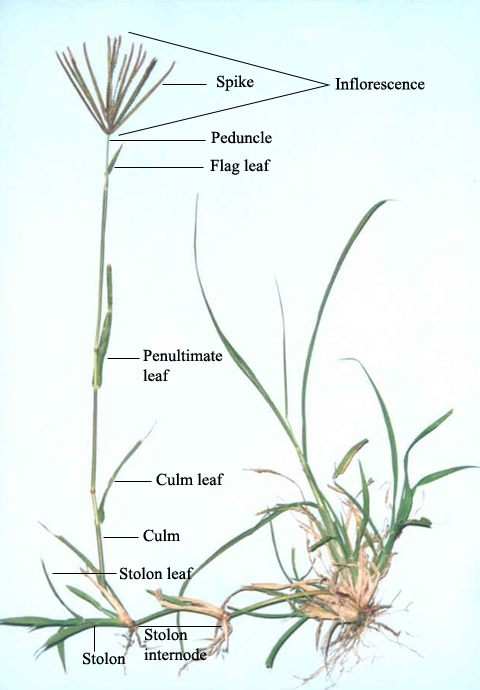 (Abb. freundlicherweise zur Verfügung gestellt von: NSW Trade and Investment - Primary Industries)8.2	Erläuterungen zu einzelnen Merkmalen Zu 1: Pflanze: Ploidie	Die Ploidie der Pflanzen wird durch zytologische Verfahren unter Verwendung der Wurzelspitzen-Methode bestimmt. Es werden Wurzelspitzen von aktiv wachsenden Pflanzen entnommen. Die Wurzelspitzen werden 4 Stunden lang in einer frisch zubereiteten wässrigen -Bromonapthalene-Lösung präfixiert. Nach 4 Stunden werden die Wurzelspitzen mindestens 1 Stunde lang in einer frisch zubereiteten 3:1-Mischung aus reinem Ethanol und Essigsäure fixiert. Anschließend werden sie 10 Minuten lang in 1 N Salzsäure bei 600C hydrolysiert. Nach der Hydrolyse werden die Wurzelspitzen mindestens 30 Minuten lang in leukobasischem Fuchsin (Darlington und La Cour 1962) eingefärbt. Die äußerste Spitze der Wurzel wird entnommen und in Orzein-Essigsäure (Darlington und La Cour 1962) auf einen Objektträger gelegt. Dann wird sie unter einem Deckglas zunächst ausgestrichen und anschließend mit dem Daumen zerquetscht. Dann wird sie unter hochgradiger Ölimmersion betrachtet. Es werden die Chromosomen von mindestens zwei mitotischen Teilungen pro Pflanze gezählt. Die diploiden Pflanzen haben 20 Chromosomen (2n=20) und die tetraploiden Pflanzen 40 Chromosomen (2n=40). Zu 2: Pflanze: Wuchsform	Die Wuchsform der Pflanzen wir im vegetativen Stadium kurz vor der Blüte oder im sehr frühen Blühstadium erfaßt. Sie ist anhand der Haltung der Blätter und der Entwicklung der lateralen Ausläufer visuell zu erfassen. Dabei sollte der von den äußeren Blättern gebildete Winkel mit einer imaginären Mittelachse verwendet werden. Folgende Skala von 1-9 wird zur Beschreibung der Ausprägungsstufen verwendet.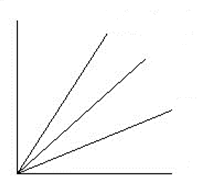 Zu 10: Halm: Länge	Die Länge wird vom unteren Ende des Halms bis zur Basis des Blütenstandes gemessen.Zu 11: Halm: Breite	Die erste Messung der Breite des Halms erfolgt am ersten Internodium unter dem Fahnenblatt und die zweite Messung der Halmbreite wird am zweiten Internodium ab dem unteren Ende des Halms vorgenommen. Die durchschnittliche Breite wird anhand dieser zwei Messungen ermittelt.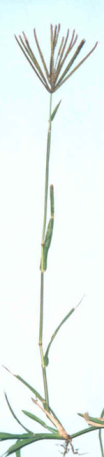 Zu 19: Blütenstandstiel: LängeDie Länge wird vom obersten Knoten bis zum unteren Teil des Blütenstandes gemessen.Zu 20: Blütenstandstiel: BreiteDie Breite wird 1-2 cm unterhalb des Blütenstandes gemessen.Zu 22: Blütenstand: Haltung der ÄhrenZu 24: Blütenstand: Länge der ÄhrenZu erfassen ist die längste Ähre.Zu 26: Pflanze: Zeitpunkt der Blüte Der Zeitpunkt der Blüte ist zu erfassen, wenn 50% der Pflanzen blühen.LiteraturBogdan, A.V., 1961:  Intra variety variation in Rhodes grass (Chloris gayana Kunth.) in .  Journal of British Grassland Society 16, pp. 238-239. Hutton, E.M., 1961:  Inter-variety variation in  grass (Chloris gayana Kunth.).  Journal of British Grassland Society 16, pp. 23-29., C.D., La Cour, L.F., 1962:  The Handling of Chromosomes (Fourth Revised Edition).  George Allen and Unwin Limited, , GB.Kokubu, T., Taira, M., 1982:  Some morphological characters and reproductive method of diploid and tetraploid varieties in  grass Chloris gayana Kunth.  Memoirs of the Faculty of Agriculture, , 18, JP, pp. 61-68., et. al. 1990:  Grasses of Temperate , A Field Guide. Inkata Press, Melbourne, AU.Loch, D.S., , G.L., 1999:  Chloris gayana in . In: Loch, D.S. and , J.E. (eds) Forage Seed Production Volume 2:  Tropical and Subtropical Species.  CAB International, , GB, pp. 341-349.Loch, D.S., Rethman, N.F.G., van Niekerk, W.A., 2004:  Rhodesgrass.  In: Moser, L.E., Burson, B.L., Sollenberger, L.E., (eds) Warm-Season (C4) Grasses.  Agronomy Monograph No. 45, American Society of Agronomy, Crop Science Society of America, Soil Science Society of America, Madison, WI, US, pp. 833-872.NSW Trade and Investment -Primary Industries, Rhodes grass image from Agnote DPI-298 (3. Ausgabe).Orange, NSW.Oram, R.N., 1990:  Register of Australian Herbage Plant Cultivars. 3. Ausgabe, Australian Herbage Plant Registration Authority, CSIRO Division of Plant Industry, , AU.Technischer Fragebogen[Ende des Dokuments]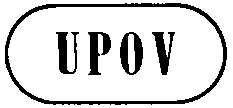 GTG/RHODES(proj.3)ORIGINAL: englischDATUM:  2013-07-30GTG/RHODES(proj.3)ORIGINAL: englischDATUM:  2013-07-30INTERNATIONALER VERBAND ZUM SCHUTZ VON PFLANZENZÜCHTUNGENINTERNATIONALER VERBAND ZUM SCHUTZ VON PFLANZENZÜCHTUNGENINTERNATIONALER VERBAND ZUM SCHUTZ VON PFLANZENZÜCHTUNGENINTERNATIONALER VERBAND ZUM SCHUTZ VON PFLANZENZÜCHTUNGENINTERNATIONALER VERBAND ZUM SCHUTZ VON PFLANZENZÜCHTUNGENGenfGenfGenfGenfGenfENTWURFENTWURFENTWURFRHODESGRASUPOV Code: CHLRS_GAYChloris gayana Kunth *Botanischer NameEnglischFranzösischDeutschSpanischChloris gayana KunthRhodesgrassHerbe de RhodesRhodesgrasHierba de RhodesZweck dieser Richtlinien („Prüfungsrichtlinien“) ist es, die in der Allgemeinen Einführung (Dokument TG/1/3) und deren verbundenen TGP-Dokumenten enthaltenen Grundsätze in detaillierte praktische Anleitung für die harmonisierte Prüfung der Unterscheidbarkeit, der Homogenität und der Beständigkeit (DUS) umzusetzen und insbesondere geeignete Merkmale für die DUS-Prüfung und die Erstellung harmonisierter Sortenbeschreibungen auszuweisen.StufeNoteklein3mittel5groß7StufeNotesehr klein1sehr klein bis klein2klein3klein bis mittel4mittel5mittel bis groß6groß7groß bis sehr groß8sehr groß9EnglishfrançaisdeutschespañolExample Varieties
Exemples
Beispielssorten
Variedades ejemploNote/
Nota
(*)
(+)MG
CPlant: ploidyPlante : ploïdiePflanze: PloidiePlanta: ploidíaQLdiploiddiploïdediploiddiploideFinecut, Gulfcut, Nemkat, Pioneer, Reclaimer, Salcut, Topcut2tetraploidtétraploïdetetraploidtetraploideBoma, Callide, Elmba, Mariner, Sabre, Toro4
(*)
(+)VS
APlant: growth habitPlante : portPflanze: WuchsformPlanta: porteQNerectdresséaufrechterectoGulfcut1semi-erectdemi-dresséhalbaufrechtsemierectoReclaimer3intermediateintermédiairemittelintermedioKG25semi-prostratedemi-étaléhalb liegendsemipostradoKP47prostrateétaléliegendpostradoKP89VG
APlant: development of stolonsPlante : développement des stolonsPflanze: Entwicklung von AusläufernPlanta: desarrollo de los estolonesQN(a)weakfaibleschwachdébilAsatsuyu3mediummoyenmittelmedioPioneer5strongfortstarkfuerteKG2, KP4, KP87VS
AStolon: number of branchesStolon : nombre de rameauxAusläufer: Anzahl der ZweigeEstolón: número de ramificacionesQN(a)fewpetitwenigebajoAsatsuyu3(b)mediummoyenmittelmedioPioneer5manygrandvielealtoKG2, KP87MS
AStolon: length of internodeStolon : longueur de l’entre-nœudAusläufer: InternodienlängeEstolón: longitud del entrenudoQN(a)shortcourtkurzcortoKG2, KP83(b)mediummoyenmittelmedioKP45longlonglanglargoMariner, Sabre7MS
AStolon: width of internodeStolon : largeur de l’entre-nœudAusläufer: InternodienbreiteEstolón: anchura del entrenudoQN(a)narrowétroit schmalestrechoKP43(b)mediummoyenmittelmedioSamford, Topcut5broadlargebreitanchoCallide, Sabre, Toro7MS
AStolon: length of leaf sheathStolon : longueur de la gaineAusläufer: Länge der BlattscheideEstolón: longitud de la vaina de la hojaQN(a)shortcourtekurzcortaKG2, KP43(b)mediummoyennemittelmedia5longlonguelanglargaMariner, Samford7MS
AStolon: length of leaf bladeStolon : longueur du limbeAusläufer: Länge der BlattspreiteEstolón: longitud del limboQN(a)shortcourtkurzcortoKG2, KP43(b)mediummoyenmittelmedioMariner, Samford5longlonglanglargoToro, Sabre7

(+)MS
AStolon: width of leaf bladeStolon : largeur du limbeAusläufer: Breite der BlattspreiteEstolón: anchura del limboQN(a)narrowétroitschmalestrechoKP43(b)mediummoyenmittelmedioMariner5broadlargebreitanchoSabre, Toro7
(*)
(+)MS
ACulm: lengthTige : longueurHalm: LängeCulmo: longitudQN(b)shortcourtekurzcortoKG23mediummoyennemittelmedioKP4, Salcut5longlonguelanglargoCallide, Mariner7 
(*)
(+)MS
ACulm: widthTige : largeurHalm: BreiteCulmo: anchuraQN(b)narrowétroiteschmalestrechoSalcut, Topcut3mediummoyennemittelmedioMariner, Samford5broadlargebreitanchoCallide, Toro7VG
ALeaf: intensity of green colorFeuille : intensité de la couleur verteBlatt: Intensität der GrünfärbungHoja: intensidad del color verdeQN(b)lightfaiblehellclaroSalcut1mediummoyennemittelmedioReclaimer2darkfoncéedunkeloscuroTopcut3MS
APenultimate leaf: length of sheathAvant-dernière feuille : longueur de la gaineVorletztes Blatt: Länge der ScheidePenúltima hoja: longitud de la vainaQN(b)shortcourtekurzcortaKP83mediummoyennemittelmediaKG2, KP45longlonguelanglarga7MS
APenultimate leaf: length of bladeAvant-dernière feuille : longueur du limbeVorletztes Blatt: Länge der SpreitePenúltima hoja: longitud del limboQN(b)shortcourtkurzcortoKP83mediummoyenmittelmedioKG2, KP45longlonglanglargo7MS
APenultimate leaf: width of bladeAvant-dernière feuille : largeur du limbeVorletztes Blatt: Breite der SpreitePenúltima hoja: anchura del limboQN(b)narrowétroitschmalestrechoKG2, KP43mediummoyenmittelmedioKP85broadlargebreitanchoSabre7MS
AFlag leaf: length of sheathDernière feuille : longueur de la gaineFahnenblatt: Länge der ScheideÚltima hoja: longitud de la vainaQN(b)shortcourtekurzcortaKP83mediummoyennemittelmediaKG2, KP45longlonguelanglarga7
(*)MS
AFlag leaf: length of bladeDernière feuille : longueur du limbeFahnenblatt: Länge der SpreiteÚltima hoja: longitud del limboQN(b)shortcourtkurzcortoKP43mediummoyenmittelmedioMariner5longlonglanglargoSabre, Toro7MS
AFlag leaf: width of bladeDernière feuille : largeur du limbeFahnenblatt: Breite der SpreiteÚltima hoja: anchura del limboQN(b)narrowétroitschmalestrechoKP43mediummoyenmittelmedioKP85broadlargebreitanchoSabre7
(*)
(+)MS
APeduncle: lengthPédoncule : longueurBlütenstandstiel: LängePedúnculo: longitudQN(b)shortcourtkurzcorto3mediummoyenmittelmedioKG25longlonglanglargoFinecut, KP4, KP8, Salcut7

(+)MS
APeduncle: widthPédoncule : largeurBlütenstandstiel: BreitePedúnculo: anchuraQN(b)narrowétroitschmalestrechoSalcut, Topcut3mediummoyenmittelmedioKG2, KP4, KP85broadlargebreitanchoCallide, Toro7MS
AInflorescence: number of spikesInflorescence : nombre d’épisBlütenstand: Zahl der ÄhrenInflorescencia: número de espigasQN(b)fewpetitwenigebajoKP83mediummoyenmittelmedioKG2, KP45manygrand vielealtoMariner7
(*)
(+)VG
AInflorescence: attitude of spikesInflorescence : port des épisBlütenstand: Haltung der ÄhrenInflorescencia: porte de las espigasQN(b)semi-erectdemi-dresséhalbaufrechtsemierectoKP81semi-erect to pendulous demi-dressé à retombant halbaufrecht bis hängendsemierecto a colgante KG2, KP42pendulousretombanthängendcolganteMariner3
(*)VG
AInflorescence: color of spikesInflorescence : couleur des épisBlütenstand: Farbe der ÄhrenInflorescencia: color de las espigasPQ(b)light yellowjaune clairhellgelbamarillo claroAsatsuyu1light brownbrun clairhellbraunmarrón claroKG22medium brownbrun moyenmittelbraunmarrón medioKP83dark brownbrun foncédunkelbraunmarrón oscuroKP44blacknoirschwarznegro5

(+)MS
AInflorescence: length of spikesInflorescence : longueur des épisBlütenstand: Länge der ÄhrenInflorescencia: longitud de las espigasQN(b)shortcourtkurzcortaKG2, KP43mediummoyenmittelmediaCallide, Samford5longlonglanglargaMariner, Toro7VS
AAwn: lengthBarbe : longueurGranne: LängeArista: longitudQNshortcourtekurzcortaSalcut, Topcut3mediummoyennemittelmediaKG2, KP4, KP85longlonguelanglargaCallide7
(*)
(+)MG
APlant: time of floweringPlante : époque de floraisonPflanze: Zeitpunkt der BlütePlanta: época de floraciónQNvery earlytrès précocesehr frühmuy tempranaFinecut, Gulfcut, Reclaimer, Topcut1earlyprécocefrühtempranaNemkat3mediummoyennemittelmediaKG2, KP4, KP85late tardivespättardía Callide, Samford7very latetrès tardivesehr spätmuy tardíaMariner, Toro9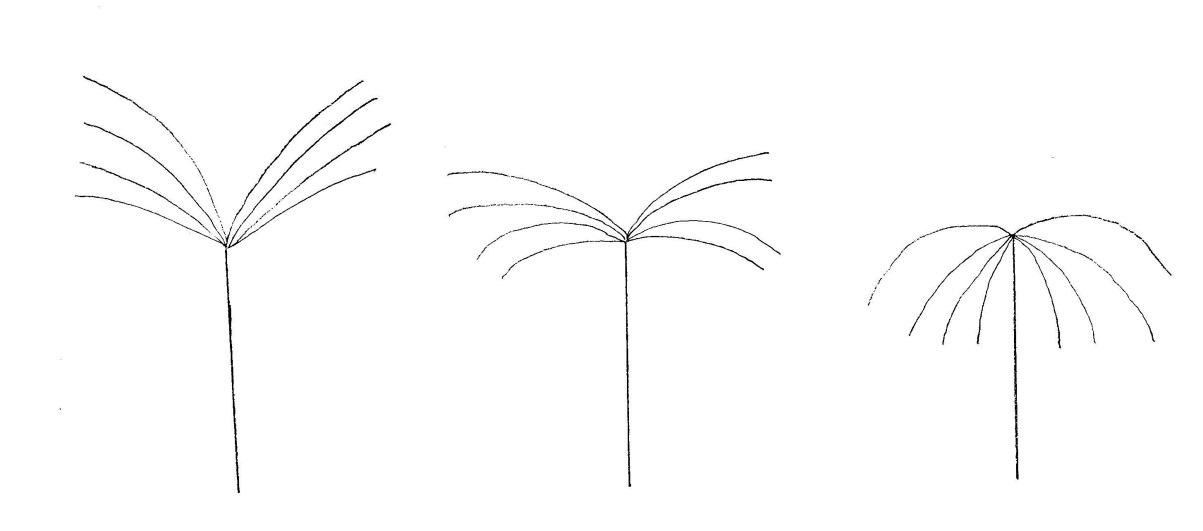 123halbaufrechthalbaufrecht bis hängend hängendTECHNISCHER FRAGEBOGENTECHNISCHER FRAGEBOGENTECHNISCHER FRAGEBOGENTECHNISCHER FRAGEBOGENSeite {x} von {y}Seite {x} von {y}Referenznummer:Referenznummer:Referenznummer:Referenznummer:Referenznummer:Referenznummer:Antragsdatum:Antragsdatum:Antragsdatum:Antragsdatum:Antragsdatum:Antragsdatum:(nicht vom Anmelder auszufüllen)(nicht vom Anmelder auszufüllen)(nicht vom Anmelder auszufüllen)(nicht vom Anmelder auszufüllen)(nicht vom Anmelder auszufüllen)(nicht vom Anmelder auszufüllen)TECHNISCHER FRAGEBOGENin Verbindung mit der Anmeldung zum Sortenschutz auszufüllenTECHNISCHER FRAGEBOGENin Verbindung mit der Anmeldung zum Sortenschutz auszufüllenTECHNISCHER FRAGEBOGENin Verbindung mit der Anmeldung zum Sortenschutz auszufüllenTECHNISCHER FRAGEBOGENin Verbindung mit der Anmeldung zum Sortenschutz auszufüllenTECHNISCHER FRAGEBOGENin Verbindung mit der Anmeldung zum Sortenschutz auszufüllenTECHNISCHER FRAGEBOGENin Verbindung mit der Anmeldung zum Sortenschutz auszufüllenTECHNISCHER FRAGEBOGENin Verbindung mit der Anmeldung zum Sortenschutz auszufüllenTECHNISCHER FRAGEBOGENin Verbindung mit der Anmeldung zum Sortenschutz auszufüllenTECHNISCHER FRAGEBOGENin Verbindung mit der Anmeldung zum Sortenschutz auszufüllenTECHNISCHER FRAGEBOGENin Verbindung mit der Anmeldung zum Sortenschutz auszufüllenTECHNISCHER FRAGEBOGENin Verbindung mit der Anmeldung zum Sortenschutz auszufüllenTECHNISCHER FRAGEBOGENin Verbindung mit der Anmeldung zum Sortenschutz auszufüllen1.	Gegenstand des Technischen Fragebogens1.	Gegenstand des Technischen Fragebogens1.	Gegenstand des Technischen Fragebogens1.	Gegenstand des Technischen Fragebogens1.	Gegenstand des Technischen Fragebogens1.	Gegenstand des Technischen Fragebogens1.	Gegenstand des Technischen Fragebogens1.	Gegenstand des Technischen Fragebogens1.	Gegenstand des Technischen Fragebogens1.	Gegenstand des Technischen Fragebogens1.	Gegenstand des Technischen Fragebogens1.	Gegenstand des Technischen Fragebogens1.1	Botanischer Name1.1	Botanischer Name1.1	Botanischer NameChloris gayana KunthChloris gayana KunthChloris gayana KunthChloris gayana KunthChloris gayana KunthChloris gayana Kunth1.2	Landesüblicher Name1.2	Landesüblicher Name1.2	Landesüblicher NameRhodesgrasRhodesgrasRhodesgrasRhodesgrasRhodesgrasRhodesgras2.	Anmelder2.	Anmelder2.	Anmelder2.	Anmelder2.	Anmelder2.	Anmelder2.	Anmelder2.	Anmelder2.	Anmelder2.	Anmelder2.	Anmelder2.	AnmelderNameNameNameAdresseAdresseAdresseTelefonnummerTelefonnummerTelefonnummerFaxnummerFaxnummerFaxnummerE-Mail-AdresseE-Mail-AdresseE-Mail-AdresseZüchter (wenn vom AnmelderZüchter (wenn vom AnmelderZüchter (wenn vom AnmelderZüchter (wenn vom AnmelderZüchter (wenn vom AnmelderZüchter (wenn vom AnmelderZüchter (wenn vom AnmelderZüchter (wenn vom AnmelderZüchter (wenn vom Anmelder	verschieden)	verschieden)	verschieden)3.	Vorgeschlagene Sortenbezeichnung und Anmeldebezeichnung3.	Vorgeschlagene Sortenbezeichnung und Anmeldebezeichnung3.	Vorgeschlagene Sortenbezeichnung und Anmeldebezeichnung3.	Vorgeschlagene Sortenbezeichnung und Anmeldebezeichnung3.	Vorgeschlagene Sortenbezeichnung und Anmeldebezeichnung3.	Vorgeschlagene Sortenbezeichnung und Anmeldebezeichnung3.	Vorgeschlagene Sortenbezeichnung und Anmeldebezeichnung3.	Vorgeschlagene Sortenbezeichnung und Anmeldebezeichnung3.	Vorgeschlagene Sortenbezeichnung und Anmeldebezeichnung3.	Vorgeschlagene Sortenbezeichnung und Anmeldebezeichnung3.	Vorgeschlagene Sortenbezeichnung und Anmeldebezeichnung3.	Vorgeschlagene Sortenbezeichnung und AnmeldebezeichnungVorgeschlagene Sorten-Vorgeschlagene Sorten-Vorgeschlagene Sorten-	bezeichnung (falls vorhanden)	bezeichnung (falls vorhanden)	bezeichnung (falls vorhanden)	bezeichnung (falls vorhanden)	bezeichnung (falls vorhanden)	bezeichnung (falls vorhanden)	bezeichnung (falls vorhanden)	bezeichnung (falls vorhanden)	bezeichnung (falls vorhanden)AnmeldebezeichnungAnmeldebezeichnungAnmeldebezeichnung#4.	Informationen über Züchtungsschema und Vermehrung der Sorte 	4.1 	ZüchtungsschemaSorte aus:4.1.1	Kreuzunga)	kontrollierte Kreuzung	[    ]	(Elternsorten angeben)(…………………..……………..…)	x	(……………..…………………..…)weiblicher Elternteil		männlicher Elternteilb)	teilweise bekannte Kreuzung	[    ]	(die bekannte(n) Elternsorte(n) angeben)(…………………..……………..…)	x	(……………..…………………..…)weiblicher Elternteil		männlicher Elternteilc)	unbekannte Kreuzung	[    ]4.1.2	Mutation	[    ](Ausgangssorte angeben) 	4.1.3	Entdeckung und Entwicklung	[    ](angeben, wo und wann sie entdeckt und wie sie entwickelt wurde)4.1.4	Sonstige	[    ](Einzelheiten angeben)#4.	Informationen über Züchtungsschema und Vermehrung der Sorte 	4.1 	ZüchtungsschemaSorte aus:4.1.1	Kreuzunga)	kontrollierte Kreuzung	[    ]	(Elternsorten angeben)(…………………..……………..…)	x	(……………..…………………..…)weiblicher Elternteil		männlicher Elternteilb)	teilweise bekannte Kreuzung	[    ]	(die bekannte(n) Elternsorte(n) angeben)(…………………..……………..…)	x	(……………..…………………..…)weiblicher Elternteil		männlicher Elternteilc)	unbekannte Kreuzung	[    ]4.1.2	Mutation	[    ](Ausgangssorte angeben) 	4.1.3	Entdeckung und Entwicklung	[    ](angeben, wo und wann sie entdeckt und wie sie entwickelt wurde)4.1.4	Sonstige	[    ](Einzelheiten angeben)#4.	Informationen über Züchtungsschema und Vermehrung der Sorte 	4.1 	ZüchtungsschemaSorte aus:4.1.1	Kreuzunga)	kontrollierte Kreuzung	[    ]	(Elternsorten angeben)(…………………..……………..…)	x	(……………..…………………..…)weiblicher Elternteil		männlicher Elternteilb)	teilweise bekannte Kreuzung	[    ]	(die bekannte(n) Elternsorte(n) angeben)(…………………..……………..…)	x	(……………..…………………..…)weiblicher Elternteil		männlicher Elternteilc)	unbekannte Kreuzung	[    ]4.1.2	Mutation	[    ](Ausgangssorte angeben) 	4.1.3	Entdeckung und Entwicklung	[    ](angeben, wo und wann sie entdeckt und wie sie entwickelt wurde)4.1.4	Sonstige	[    ](Einzelheiten angeben)#4.	Informationen über Züchtungsschema und Vermehrung der Sorte 	4.1 	ZüchtungsschemaSorte aus:4.1.1	Kreuzunga)	kontrollierte Kreuzung	[    ]	(Elternsorten angeben)(…………………..……………..…)	x	(……………..…………………..…)weiblicher Elternteil		männlicher Elternteilb)	teilweise bekannte Kreuzung	[    ]	(die bekannte(n) Elternsorte(n) angeben)(…………………..……………..…)	x	(……………..…………………..…)weiblicher Elternteil		männlicher Elternteilc)	unbekannte Kreuzung	[    ]4.1.2	Mutation	[    ](Ausgangssorte angeben) 	4.1.3	Entdeckung und Entwicklung	[    ](angeben, wo und wann sie entdeckt und wie sie entwickelt wurde)4.1.4	Sonstige	[    ](Einzelheiten angeben)#4.	Informationen über Züchtungsschema und Vermehrung der Sorte 	4.1 	ZüchtungsschemaSorte aus:4.1.1	Kreuzunga)	kontrollierte Kreuzung	[    ]	(Elternsorten angeben)(…………………..……………..…)	x	(……………..…………………..…)weiblicher Elternteil		männlicher Elternteilb)	teilweise bekannte Kreuzung	[    ]	(die bekannte(n) Elternsorte(n) angeben)(…………………..……………..…)	x	(……………..…………………..…)weiblicher Elternteil		männlicher Elternteilc)	unbekannte Kreuzung	[    ]4.1.2	Mutation	[    ](Ausgangssorte angeben) 	4.1.3	Entdeckung und Entwicklung	[    ](angeben, wo und wann sie entdeckt und wie sie entwickelt wurde)4.1.4	Sonstige	[    ](Einzelheiten angeben)#4.	Informationen über Züchtungsschema und Vermehrung der Sorte 	4.1 	ZüchtungsschemaSorte aus:4.1.1	Kreuzunga)	kontrollierte Kreuzung	[    ]	(Elternsorten angeben)(…………………..……………..…)	x	(……………..…………………..…)weiblicher Elternteil		männlicher Elternteilb)	teilweise bekannte Kreuzung	[    ]	(die bekannte(n) Elternsorte(n) angeben)(…………………..……………..…)	x	(……………..…………………..…)weiblicher Elternteil		männlicher Elternteilc)	unbekannte Kreuzung	[    ]4.1.2	Mutation	[    ](Ausgangssorte angeben) 	4.1.3	Entdeckung und Entwicklung	[    ](angeben, wo und wann sie entdeckt und wie sie entwickelt wurde)4.1.4	Sonstige	[    ](Einzelheiten angeben)#4.	Informationen über Züchtungsschema und Vermehrung der Sorte 	4.1 	ZüchtungsschemaSorte aus:4.1.1	Kreuzunga)	kontrollierte Kreuzung	[    ]	(Elternsorten angeben)(…………………..……………..…)	x	(……………..…………………..…)weiblicher Elternteil		männlicher Elternteilb)	teilweise bekannte Kreuzung	[    ]	(die bekannte(n) Elternsorte(n) angeben)(…………………..……………..…)	x	(……………..…………………..…)weiblicher Elternteil		männlicher Elternteilc)	unbekannte Kreuzung	[    ]4.1.2	Mutation	[    ](Ausgangssorte angeben) 	4.1.3	Entdeckung und Entwicklung	[    ](angeben, wo und wann sie entdeckt und wie sie entwickelt wurde)4.1.4	Sonstige	[    ](Einzelheiten angeben)#4.	Informationen über Züchtungsschema und Vermehrung der Sorte 	4.1 	ZüchtungsschemaSorte aus:4.1.1	Kreuzunga)	kontrollierte Kreuzung	[    ]	(Elternsorten angeben)(…………………..……………..…)	x	(……………..…………………..…)weiblicher Elternteil		männlicher Elternteilb)	teilweise bekannte Kreuzung	[    ]	(die bekannte(n) Elternsorte(n) angeben)(…………………..……………..…)	x	(……………..…………………..…)weiblicher Elternteil		männlicher Elternteilc)	unbekannte Kreuzung	[    ]4.1.2	Mutation	[    ](Ausgangssorte angeben) 	4.1.3	Entdeckung und Entwicklung	[    ](angeben, wo und wann sie entdeckt und wie sie entwickelt wurde)4.1.4	Sonstige	[    ](Einzelheiten angeben)#4.	Informationen über Züchtungsschema und Vermehrung der Sorte 	4.1 	ZüchtungsschemaSorte aus:4.1.1	Kreuzunga)	kontrollierte Kreuzung	[    ]	(Elternsorten angeben)(…………………..……………..…)	x	(……………..…………………..…)weiblicher Elternteil		männlicher Elternteilb)	teilweise bekannte Kreuzung	[    ]	(die bekannte(n) Elternsorte(n) angeben)(…………………..……………..…)	x	(……………..…………………..…)weiblicher Elternteil		männlicher Elternteilc)	unbekannte Kreuzung	[    ]4.1.2	Mutation	[    ](Ausgangssorte angeben) 	4.1.3	Entdeckung und Entwicklung	[    ](angeben, wo und wann sie entdeckt und wie sie entwickelt wurde)4.1.4	Sonstige	[    ](Einzelheiten angeben)#4.	Informationen über Züchtungsschema und Vermehrung der Sorte 	4.1 	ZüchtungsschemaSorte aus:4.1.1	Kreuzunga)	kontrollierte Kreuzung	[    ]	(Elternsorten angeben)(…………………..……………..…)	x	(……………..…………………..…)weiblicher Elternteil		männlicher Elternteilb)	teilweise bekannte Kreuzung	[    ]	(die bekannte(n) Elternsorte(n) angeben)(…………………..……………..…)	x	(……………..…………………..…)weiblicher Elternteil		männlicher Elternteilc)	unbekannte Kreuzung	[    ]4.1.2	Mutation	[    ](Ausgangssorte angeben) 	4.1.3	Entdeckung und Entwicklung	[    ](angeben, wo und wann sie entdeckt und wie sie entwickelt wurde)4.1.4	Sonstige	[    ](Einzelheiten angeben)#4.	Informationen über Züchtungsschema und Vermehrung der Sorte 	4.1 	ZüchtungsschemaSorte aus:4.1.1	Kreuzunga)	kontrollierte Kreuzung	[    ]	(Elternsorten angeben)(…………………..……………..…)	x	(……………..…………………..…)weiblicher Elternteil		männlicher Elternteilb)	teilweise bekannte Kreuzung	[    ]	(die bekannte(n) Elternsorte(n) angeben)(…………………..……………..…)	x	(……………..…………………..…)weiblicher Elternteil		männlicher Elternteilc)	unbekannte Kreuzung	[    ]4.1.2	Mutation	[    ](Ausgangssorte angeben) 	4.1.3	Entdeckung und Entwicklung	[    ](angeben, wo und wann sie entdeckt und wie sie entwickelt wurde)4.1.4	Sonstige	[    ](Einzelheiten angeben)#4.	Informationen über Züchtungsschema und Vermehrung der Sorte 	4.1 	ZüchtungsschemaSorte aus:4.1.1	Kreuzunga)	kontrollierte Kreuzung	[    ]	(Elternsorten angeben)(…………………..……………..…)	x	(……………..…………………..…)weiblicher Elternteil		männlicher Elternteilb)	teilweise bekannte Kreuzung	[    ]	(die bekannte(n) Elternsorte(n) angeben)(…………………..……………..…)	x	(……………..…………………..…)weiblicher Elternteil		männlicher Elternteilc)	unbekannte Kreuzung	[    ]4.1.2	Mutation	[    ](Ausgangssorte angeben) 	4.1.3	Entdeckung und Entwicklung	[    ](angeben, wo und wann sie entdeckt und wie sie entwickelt wurde)4.1.4	Sonstige	[    ](Einzelheiten angeben)	4.2	Methode zur Vermehrung der Sorte4.2.1	Samenvermehrte Sortena)	Selbstbefruchtung	[   ]b)	Fremdbefruchtung	 i)	Population		[   ]	ii)	synthetische Sorte	[   ]c)	Sonstige	[   ](Einzelheiten angeben)	4.2	Methode zur Vermehrung der Sorte4.2.1	Samenvermehrte Sortena)	Selbstbefruchtung	[   ]b)	Fremdbefruchtung	 i)	Population		[   ]	ii)	synthetische Sorte	[   ]c)	Sonstige	[   ](Einzelheiten angeben)	4.2	Methode zur Vermehrung der Sorte4.2.1	Samenvermehrte Sortena)	Selbstbefruchtung	[   ]b)	Fremdbefruchtung	 i)	Population		[   ]	ii)	synthetische Sorte	[   ]c)	Sonstige	[   ](Einzelheiten angeben)	4.2	Methode zur Vermehrung der Sorte4.2.1	Samenvermehrte Sortena)	Selbstbefruchtung	[   ]b)	Fremdbefruchtung	 i)	Population		[   ]	ii)	synthetische Sorte	[   ]c)	Sonstige	[   ](Einzelheiten angeben)	4.2	Methode zur Vermehrung der Sorte4.2.1	Samenvermehrte Sortena)	Selbstbefruchtung	[   ]b)	Fremdbefruchtung	 i)	Population		[   ]	ii)	synthetische Sorte	[   ]c)	Sonstige	[   ](Einzelheiten angeben)	4.2	Methode zur Vermehrung der Sorte4.2.1	Samenvermehrte Sortena)	Selbstbefruchtung	[   ]b)	Fremdbefruchtung	 i)	Population		[   ]	ii)	synthetische Sorte	[   ]c)	Sonstige	[   ](Einzelheiten angeben)	4.2	Methode zur Vermehrung der Sorte4.2.1	Samenvermehrte Sortena)	Selbstbefruchtung	[   ]b)	Fremdbefruchtung	 i)	Population		[   ]	ii)	synthetische Sorte	[   ]c)	Sonstige	[   ](Einzelheiten angeben)	4.2	Methode zur Vermehrung der Sorte4.2.1	Samenvermehrte Sortena)	Selbstbefruchtung	[   ]b)	Fremdbefruchtung	 i)	Population		[   ]	ii)	synthetische Sorte	[   ]c)	Sonstige	[   ](Einzelheiten angeben)	4.2	Methode zur Vermehrung der Sorte4.2.1	Samenvermehrte Sortena)	Selbstbefruchtung	[   ]b)	Fremdbefruchtung	 i)	Population		[   ]	ii)	synthetische Sorte	[   ]c)	Sonstige	[   ](Einzelheiten angeben)	4.2	Methode zur Vermehrung der Sorte4.2.1	Samenvermehrte Sortena)	Selbstbefruchtung	[   ]b)	Fremdbefruchtung	 i)	Population		[   ]	ii)	synthetische Sorte	[   ]c)	Sonstige	[   ](Einzelheiten angeben)	4.2	Methode zur Vermehrung der Sorte4.2.1	Samenvermehrte Sortena)	Selbstbefruchtung	[   ]b)	Fremdbefruchtung	 i)	Population		[   ]	ii)	synthetische Sorte	[   ]c)	Sonstige	[   ](Einzelheiten angeben)	4.2	Methode zur Vermehrung der Sorte4.2.1	Samenvermehrte Sortena)	Selbstbefruchtung	[   ]b)	Fremdbefruchtung	 i)	Population		[   ]	ii)	synthetische Sorte	[   ]c)	Sonstige	[   ](Einzelheiten angeben)5.	Anzugebende Merkmale der Sorte (die in Klammern angegebene Zahl verweist auf das entsprechende Merkmal in den Prüfungsrichtlinien; bitte die Note ankreuzen, die derjenigen der Sorte am nächsten kommt).5.	Anzugebende Merkmale der Sorte (die in Klammern angegebene Zahl verweist auf das entsprechende Merkmal in den Prüfungsrichtlinien; bitte die Note ankreuzen, die derjenigen der Sorte am nächsten kommt).5.	Anzugebende Merkmale der Sorte (die in Klammern angegebene Zahl verweist auf das entsprechende Merkmal in den Prüfungsrichtlinien; bitte die Note ankreuzen, die derjenigen der Sorte am nächsten kommt).5.	Anzugebende Merkmale der Sorte (die in Klammern angegebene Zahl verweist auf das entsprechende Merkmal in den Prüfungsrichtlinien; bitte die Note ankreuzen, die derjenigen der Sorte am nächsten kommt).5.	Anzugebende Merkmale der Sorte (die in Klammern angegebene Zahl verweist auf das entsprechende Merkmal in den Prüfungsrichtlinien; bitte die Note ankreuzen, die derjenigen der Sorte am nächsten kommt).5.	Anzugebende Merkmale der Sorte (die in Klammern angegebene Zahl verweist auf das entsprechende Merkmal in den Prüfungsrichtlinien; bitte die Note ankreuzen, die derjenigen der Sorte am nächsten kommt).5.	Anzugebende Merkmale der Sorte (die in Klammern angegebene Zahl verweist auf das entsprechende Merkmal in den Prüfungsrichtlinien; bitte die Note ankreuzen, die derjenigen der Sorte am nächsten kommt).5.	Anzugebende Merkmale der Sorte (die in Klammern angegebene Zahl verweist auf das entsprechende Merkmal in den Prüfungsrichtlinien; bitte die Note ankreuzen, die derjenigen der Sorte am nächsten kommt).5.	Anzugebende Merkmale der Sorte (die in Klammern angegebene Zahl verweist auf das entsprechende Merkmal in den Prüfungsrichtlinien; bitte die Note ankreuzen, die derjenigen der Sorte am nächsten kommt).5.	Anzugebende Merkmale der Sorte (die in Klammern angegebene Zahl verweist auf das entsprechende Merkmal in den Prüfungsrichtlinien; bitte die Note ankreuzen, die derjenigen der Sorte am nächsten kommt).5.	Anzugebende Merkmale der Sorte (die in Klammern angegebene Zahl verweist auf das entsprechende Merkmal in den Prüfungsrichtlinien; bitte die Note ankreuzen, die derjenigen der Sorte am nächsten kommt).5.	Anzugebende Merkmale der Sorte (die in Klammern angegebene Zahl verweist auf das entsprechende Merkmal in den Prüfungsrichtlinien; bitte die Note ankreuzen, die derjenigen der Sorte am nächsten kommt).MerkmaleMerkmaleMerkmaleMerkmaleMerkmaleMerkmaleBeispielssortenBeispielssortenBeispielssortenNoteNote5.1
(1)Pflanze: PloidiePflanze: PloidiePflanze: PloidiePflanze: PloidiePflanze: PloidiePflanze: PloidiediploiddiploiddiploiddiploiddiploiddiploidFinecut, Gulfcut, Nemkat, Pioneer, Reclaimer, Salcut, TopcutFinecut, Gulfcut, Nemkat, Pioneer, Reclaimer, Salcut, TopcutFinecut, Gulfcut, Nemkat, Pioneer, Reclaimer, Salcut, Topcut2 [   ]2 [   ]tetraploidtetraploidtetraploidtetraploidtetraploidtetraploidBoma, Callide, Elmba, Mariner, Sabre, ToroBoma, Callide, Elmba, Mariner, Sabre, ToroBoma, Callide, Elmba, Mariner, Sabre, Toro4 [   ]4 [   ]5.2
(2)Pflanze: WuchsformPflanze: WuchsformPflanze: WuchsformPflanze: WuchsformPflanze: WuchsformPflanze: WuchsformaufrechtaufrechtaufrechtaufrechtaufrechtaufrechtGulfcutGulfcutGulfcut1 [   ]1 [   ]aufrecht bis halbaufrechtaufrecht bis halbaufrechtaufrecht bis halbaufrechtaufrecht bis halbaufrechtaufrecht bis halbaufrechtaufrecht bis halbaufrecht2 [   ]2 [   ]halbaufrechthalbaufrechthalbaufrechthalbaufrechthalbaufrechthalbaufrechtReclaimerReclaimerReclaimer3 [   ]3 [   ]halbaufrecht bis mittelhalbaufrecht bis mittelhalbaufrecht bis mittelhalbaufrecht bis mittelhalbaufrecht bis mittelhalbaufrecht bis mittel4 [   ]4 [   ]mittelmittelmittelmittelmittelmittelKG2KG2KG25 [   ]5 [   ]mittel bis halbliegendmittel bis halbliegendmittel bis halbliegendmittel bis halbliegendmittel bis halbliegendmittel bis halbliegend6 [   ]6 [   ]halbliegendhalbliegendhalbliegendhalbliegendhalbliegendhalbliegendKP4KP4KP47 [   ]7 [   ]halbliegend bis liegendhalbliegend bis liegendhalbliegend bis liegendhalbliegend bis liegendhalbliegend bis liegendhalbliegend bis liegend8 [   ]8 [   ]liegendliegendliegendliegendliegendliegendKP8KP8KP89 [   ]9 [   ]5.3
(22)Blütenstand: Haltung der ÄhrenBlütenstand: Haltung der ÄhrenBlütenstand: Haltung der ÄhrenBlütenstand: Haltung der ÄhrenBlütenstand: Haltung der ÄhrenBlütenstand: Haltung der ÄhrenhalbaufrechthalbaufrechthalbaufrechthalbaufrechthalbaufrechthalbaufrechtKP8KP8KP81 [   ]1 [   ]halbaufrecht bis hängend halbaufrecht bis hängend halbaufrecht bis hängend halbaufrecht bis hängend halbaufrecht bis hängend halbaufrecht bis hängend KG2, KP4KG2, KP4KG2, KP42 [   ]2 [   ]hängendhängendhängendhängendhängendhängendMarinerMarinerMariner3 [   ]3 [   ]5.4
(26)Pflanze: Zeitpunkt der BlütePflanze: Zeitpunkt der BlütePflanze: Zeitpunkt der BlütePflanze: Zeitpunkt der BlütePflanze: Zeitpunkt der BlütePflanze: Zeitpunkt der Blütesehr frühsehr frühsehr frühsehr frühsehr frühsehr frühFinecut, Gulfcut, Reclaimer, TopcutFinecut, Gulfcut, Reclaimer, TopcutFinecut, Gulfcut, Reclaimer, Topcut1 [   ]1 [   ]sehr früh bis frühsehr früh bis frühsehr früh bis frühsehr früh bis frühsehr früh bis frühsehr früh bis früh2 [   ]2 [   ]frühfrühfrühfrühfrühfrühNemkatNemkatNemkat3 [   ]3 [   ]früh bis mittelfrüh bis mittelfrüh bis mittelfrüh bis mittelfrüh bis mittelfrüh bis mittel4 [   ]4 [   ]mittelmittelmittelmittelmittelmittelKG2, KP4, KP8KG2, KP4, KP8KG2, KP4, KP85 [   ]5 [   ]mittel bis spätmittel bis spätmittel bis spätmittel bis spätmittel bis spätmittel bis spät6 [   ]6 [   ]spätspätspätspätspätspätCallide, SamfordCallide, SamfordCallide, Samford7 [   ]7 [   ]spät bis sehr spätspät bis sehr spätspät bis sehr spätspät bis sehr spätspät bis sehr spätspät bis sehr spät8 [   ]8 [   ]sehr spätsehr spätsehr spätsehr spätsehr spätsehr spätMariner, ToroMariner, ToroMariner, Toro9 [   ]9 [   ]6.	Ähnliche Sorten und Unterschiede zu diesen Sorten Bitte nachstehende Tabelle und den Kasten für die Angaben darüber benutzen, wie sich Ihre Kandidatensorte von der Sorte (oder den Sorten) unterscheidet, die nach Ihrem besten Wissen am ähnlichsten ist (sind). Diese Angaben können der Prüfungsbehörde behilflich sein, die Unterscheidbarkeitsprüfung effizienter durchzuführen.6.	Ähnliche Sorten und Unterschiede zu diesen Sorten Bitte nachstehende Tabelle und den Kasten für die Angaben darüber benutzen, wie sich Ihre Kandidatensorte von der Sorte (oder den Sorten) unterscheidet, die nach Ihrem besten Wissen am ähnlichsten ist (sind). Diese Angaben können der Prüfungsbehörde behilflich sein, die Unterscheidbarkeitsprüfung effizienter durchzuführen.6.	Ähnliche Sorten und Unterschiede zu diesen Sorten Bitte nachstehende Tabelle und den Kasten für die Angaben darüber benutzen, wie sich Ihre Kandidatensorte von der Sorte (oder den Sorten) unterscheidet, die nach Ihrem besten Wissen am ähnlichsten ist (sind). Diese Angaben können der Prüfungsbehörde behilflich sein, die Unterscheidbarkeitsprüfung effizienter durchzuführen.6.	Ähnliche Sorten und Unterschiede zu diesen Sorten Bitte nachstehende Tabelle und den Kasten für die Angaben darüber benutzen, wie sich Ihre Kandidatensorte von der Sorte (oder den Sorten) unterscheidet, die nach Ihrem besten Wissen am ähnlichsten ist (sind). Diese Angaben können der Prüfungsbehörde behilflich sein, die Unterscheidbarkeitsprüfung effizienter durchzuführen.6.	Ähnliche Sorten und Unterschiede zu diesen Sorten Bitte nachstehende Tabelle und den Kasten für die Angaben darüber benutzen, wie sich Ihre Kandidatensorte von der Sorte (oder den Sorten) unterscheidet, die nach Ihrem besten Wissen am ähnlichsten ist (sind). Diese Angaben können der Prüfungsbehörde behilflich sein, die Unterscheidbarkeitsprüfung effizienter durchzuführen.6.	Ähnliche Sorten und Unterschiede zu diesen Sorten Bitte nachstehende Tabelle und den Kasten für die Angaben darüber benutzen, wie sich Ihre Kandidatensorte von der Sorte (oder den Sorten) unterscheidet, die nach Ihrem besten Wissen am ähnlichsten ist (sind). Diese Angaben können der Prüfungsbehörde behilflich sein, die Unterscheidbarkeitsprüfung effizienter durchzuführen.6.	Ähnliche Sorten und Unterschiede zu diesen Sorten Bitte nachstehende Tabelle und den Kasten für die Angaben darüber benutzen, wie sich Ihre Kandidatensorte von der Sorte (oder den Sorten) unterscheidet, die nach Ihrem besten Wissen am ähnlichsten ist (sind). Diese Angaben können der Prüfungsbehörde behilflich sein, die Unterscheidbarkeitsprüfung effizienter durchzuführen.6.	Ähnliche Sorten und Unterschiede zu diesen Sorten Bitte nachstehende Tabelle und den Kasten für die Angaben darüber benutzen, wie sich Ihre Kandidatensorte von der Sorte (oder den Sorten) unterscheidet, die nach Ihrem besten Wissen am ähnlichsten ist (sind). Diese Angaben können der Prüfungsbehörde behilflich sein, die Unterscheidbarkeitsprüfung effizienter durchzuführen.6.	Ähnliche Sorten und Unterschiede zu diesen Sorten Bitte nachstehende Tabelle und den Kasten für die Angaben darüber benutzen, wie sich Ihre Kandidatensorte von der Sorte (oder den Sorten) unterscheidet, die nach Ihrem besten Wissen am ähnlichsten ist (sind). Diese Angaben können der Prüfungsbehörde behilflich sein, die Unterscheidbarkeitsprüfung effizienter durchzuführen.6.	Ähnliche Sorten und Unterschiede zu diesen Sorten Bitte nachstehende Tabelle und den Kasten für die Angaben darüber benutzen, wie sich Ihre Kandidatensorte von der Sorte (oder den Sorten) unterscheidet, die nach Ihrem besten Wissen am ähnlichsten ist (sind). Diese Angaben können der Prüfungsbehörde behilflich sein, die Unterscheidbarkeitsprüfung effizienter durchzuführen.6.	Ähnliche Sorten und Unterschiede zu diesen Sorten Bitte nachstehende Tabelle und den Kasten für die Angaben darüber benutzen, wie sich Ihre Kandidatensorte von der Sorte (oder den Sorten) unterscheidet, die nach Ihrem besten Wissen am ähnlichsten ist (sind). Diese Angaben können der Prüfungsbehörde behilflich sein, die Unterscheidbarkeitsprüfung effizienter durchzuführen.6.	Ähnliche Sorten und Unterschiede zu diesen Sorten Bitte nachstehende Tabelle und den Kasten für die Angaben darüber benutzen, wie sich Ihre Kandidatensorte von der Sorte (oder den Sorten) unterscheidet, die nach Ihrem besten Wissen am ähnlichsten ist (sind). Diese Angaben können der Prüfungsbehörde behilflich sein, die Unterscheidbarkeitsprüfung effizienter durchzuführen.Bezeichnung(en) der Ihrer Kandidatensorte ähnlichen Sorte(n)Bezeichnung(en) der Ihrer Kandidatensorte ähnlichen Sorte(n)Merkmal(e), in dem (denen) Ihre Kandidatensorte von der (den) ähnlichen Sorte(n) verschieden istMerkmal(e), in dem (denen) Ihre Kandidatensorte von der (den) ähnlichen Sorte(n) verschieden istMerkmal(e), in dem (denen) Ihre Kandidatensorte von der (den) ähnlichen Sorte(n) verschieden istBeschreiben Sie die Ausprägung des (der) Merkmals(e) der ähnlichen Sorte(n)Beschreiben Sie die Ausprägung des (der) Merkmals(e) der ähnlichen Sorte(n)Beschreiben Sie die Ausprägung des (der) Merkmals(e) der ähnlichen Sorte(n)Beschreiben Sie die Ausprägung des (der) Merkmals(e) Ihrer KandidatensorteBeschreiben Sie die Ausprägung des (der) Merkmals(e) Ihrer KandidatensorteBeschreiben Sie die Ausprägung des (der) Merkmals(e) Ihrer KandidatensorteBeschreiben Sie die Ausprägung des (der) Merkmals(e) Ihrer KandidatensorteBeispielBeispielGranne: LängeGranne: LängeGranne: LängekurzkurzkurzlanglanglanglangBemerkungen: Bemerkungen: Bemerkungen: Bemerkungen: Bemerkungen: Bemerkungen: Bemerkungen: Bemerkungen: Bemerkungen: Bemerkungen: Bemerkungen: Bemerkungen: #7.	Zusätzliche Informationen zur Erleichterung der Prüfung der Sorte7.1	Gibt es außer den in den Abschnitten 5 und 6 gemachten Angaben zusätzliche Merkmale zur Erleichterung der Unterscheidung der Sorte?Ja	[   ]			Nein	[   ](Wenn ja, Einzelheiten angeben)7.2	Gibt es besondere Bedingungen für den Anbau der Sorte oder die Durchführung der Prüfung?Ja	[   ]			Nein	[   ](Wenn ja, Einzelheiten angeben) #7.	Zusätzliche Informationen zur Erleichterung der Prüfung der Sorte7.1	Gibt es außer den in den Abschnitten 5 und 6 gemachten Angaben zusätzliche Merkmale zur Erleichterung der Unterscheidung der Sorte?Ja	[   ]			Nein	[   ](Wenn ja, Einzelheiten angeben)7.2	Gibt es besondere Bedingungen für den Anbau der Sorte oder die Durchführung der Prüfung?Ja	[   ]			Nein	[   ](Wenn ja, Einzelheiten angeben) #7.	Zusätzliche Informationen zur Erleichterung der Prüfung der Sorte7.1	Gibt es außer den in den Abschnitten 5 und 6 gemachten Angaben zusätzliche Merkmale zur Erleichterung der Unterscheidung der Sorte?Ja	[   ]			Nein	[   ](Wenn ja, Einzelheiten angeben)7.2	Gibt es besondere Bedingungen für den Anbau der Sorte oder die Durchführung der Prüfung?Ja	[   ]			Nein	[   ](Wenn ja, Einzelheiten angeben) #7.	Zusätzliche Informationen zur Erleichterung der Prüfung der Sorte7.1	Gibt es außer den in den Abschnitten 5 und 6 gemachten Angaben zusätzliche Merkmale zur Erleichterung der Unterscheidung der Sorte?Ja	[   ]			Nein	[   ](Wenn ja, Einzelheiten angeben)7.2	Gibt es besondere Bedingungen für den Anbau der Sorte oder die Durchführung der Prüfung?Ja	[   ]			Nein	[   ](Wenn ja, Einzelheiten angeben) #7.	Zusätzliche Informationen zur Erleichterung der Prüfung der Sorte7.1	Gibt es außer den in den Abschnitten 5 und 6 gemachten Angaben zusätzliche Merkmale zur Erleichterung der Unterscheidung der Sorte?Ja	[   ]			Nein	[   ](Wenn ja, Einzelheiten angeben)7.2	Gibt es besondere Bedingungen für den Anbau der Sorte oder die Durchführung der Prüfung?Ja	[   ]			Nein	[   ](Wenn ja, Einzelheiten angeben) #7.	Zusätzliche Informationen zur Erleichterung der Prüfung der Sorte7.1	Gibt es außer den in den Abschnitten 5 und 6 gemachten Angaben zusätzliche Merkmale zur Erleichterung der Unterscheidung der Sorte?Ja	[   ]			Nein	[   ](Wenn ja, Einzelheiten angeben)7.2	Gibt es besondere Bedingungen für den Anbau der Sorte oder die Durchführung der Prüfung?Ja	[   ]			Nein	[   ](Wenn ja, Einzelheiten angeben) #7.	Zusätzliche Informationen zur Erleichterung der Prüfung der Sorte7.1	Gibt es außer den in den Abschnitten 5 und 6 gemachten Angaben zusätzliche Merkmale zur Erleichterung der Unterscheidung der Sorte?Ja	[   ]			Nein	[   ](Wenn ja, Einzelheiten angeben)7.2	Gibt es besondere Bedingungen für den Anbau der Sorte oder die Durchführung der Prüfung?Ja	[   ]			Nein	[   ](Wenn ja, Einzelheiten angeben) #7.	Zusätzliche Informationen zur Erleichterung der Prüfung der Sorte7.1	Gibt es außer den in den Abschnitten 5 und 6 gemachten Angaben zusätzliche Merkmale zur Erleichterung der Unterscheidung der Sorte?Ja	[   ]			Nein	[   ](Wenn ja, Einzelheiten angeben)7.2	Gibt es besondere Bedingungen für den Anbau der Sorte oder die Durchführung der Prüfung?Ja	[   ]			Nein	[   ](Wenn ja, Einzelheiten angeben) #7.	Zusätzliche Informationen zur Erleichterung der Prüfung der Sorte7.1	Gibt es außer den in den Abschnitten 5 und 6 gemachten Angaben zusätzliche Merkmale zur Erleichterung der Unterscheidung der Sorte?Ja	[   ]			Nein	[   ](Wenn ja, Einzelheiten angeben)7.2	Gibt es besondere Bedingungen für den Anbau der Sorte oder die Durchführung der Prüfung?Ja	[   ]			Nein	[   ](Wenn ja, Einzelheiten angeben) #7.	Zusätzliche Informationen zur Erleichterung der Prüfung der Sorte7.1	Gibt es außer den in den Abschnitten 5 und 6 gemachten Angaben zusätzliche Merkmale zur Erleichterung der Unterscheidung der Sorte?Ja	[   ]			Nein	[   ](Wenn ja, Einzelheiten angeben)7.2	Gibt es besondere Bedingungen für den Anbau der Sorte oder die Durchführung der Prüfung?Ja	[   ]			Nein	[   ](Wenn ja, Einzelheiten angeben) #7.	Zusätzliche Informationen zur Erleichterung der Prüfung der Sorte7.1	Gibt es außer den in den Abschnitten 5 und 6 gemachten Angaben zusätzliche Merkmale zur Erleichterung der Unterscheidung der Sorte?Ja	[   ]			Nein	[   ](Wenn ja, Einzelheiten angeben)7.2	Gibt es besondere Bedingungen für den Anbau der Sorte oder die Durchführung der Prüfung?Ja	[   ]			Nein	[   ](Wenn ja, Einzelheiten angeben) #7.	Zusätzliche Informationen zur Erleichterung der Prüfung der Sorte7.1	Gibt es außer den in den Abschnitten 5 und 6 gemachten Angaben zusätzliche Merkmale zur Erleichterung der Unterscheidung der Sorte?Ja	[   ]			Nein	[   ](Wenn ja, Einzelheiten angeben)7.2	Gibt es besondere Bedingungen für den Anbau der Sorte oder die Durchführung der Prüfung?Ja	[   ]			Nein	[   ](Wenn ja, Einzelheiten angeben) 8.	Genehmigung zur Freisetzung	a)	Ist es erforderlich, eine vorherige Genehmigung zur Freisetzung der Sorte gemäß der Gesetzgebung für Umwelt, Gesundheits- und Tierschutz zu erhalten?		Ja	[   ]	Nein	[   ]	b)	Wurde eine solche Genehmigung erhalten?		Ja	[   ]	Nein	[   ]	Sofern die Frage mit „ja“ beantwortet wurde, bitte eine Kopie der Genehmigung beifügen.8.	Genehmigung zur Freisetzung	a)	Ist es erforderlich, eine vorherige Genehmigung zur Freisetzung der Sorte gemäß der Gesetzgebung für Umwelt, Gesundheits- und Tierschutz zu erhalten?		Ja	[   ]	Nein	[   ]	b)	Wurde eine solche Genehmigung erhalten?		Ja	[   ]	Nein	[   ]	Sofern die Frage mit „ja“ beantwortet wurde, bitte eine Kopie der Genehmigung beifügen.8.	Genehmigung zur Freisetzung	a)	Ist es erforderlich, eine vorherige Genehmigung zur Freisetzung der Sorte gemäß der Gesetzgebung für Umwelt, Gesundheits- und Tierschutz zu erhalten?		Ja	[   ]	Nein	[   ]	b)	Wurde eine solche Genehmigung erhalten?		Ja	[   ]	Nein	[   ]	Sofern die Frage mit „ja“ beantwortet wurde, bitte eine Kopie der Genehmigung beifügen.8.	Genehmigung zur Freisetzung	a)	Ist es erforderlich, eine vorherige Genehmigung zur Freisetzung der Sorte gemäß der Gesetzgebung für Umwelt, Gesundheits- und Tierschutz zu erhalten?		Ja	[   ]	Nein	[   ]	b)	Wurde eine solche Genehmigung erhalten?		Ja	[   ]	Nein	[   ]	Sofern die Frage mit „ja“ beantwortet wurde, bitte eine Kopie der Genehmigung beifügen.8.	Genehmigung zur Freisetzung	a)	Ist es erforderlich, eine vorherige Genehmigung zur Freisetzung der Sorte gemäß der Gesetzgebung für Umwelt, Gesundheits- und Tierschutz zu erhalten?		Ja	[   ]	Nein	[   ]	b)	Wurde eine solche Genehmigung erhalten?		Ja	[   ]	Nein	[   ]	Sofern die Frage mit „ja“ beantwortet wurde, bitte eine Kopie der Genehmigung beifügen.8.	Genehmigung zur Freisetzung	a)	Ist es erforderlich, eine vorherige Genehmigung zur Freisetzung der Sorte gemäß der Gesetzgebung für Umwelt, Gesundheits- und Tierschutz zu erhalten?		Ja	[   ]	Nein	[   ]	b)	Wurde eine solche Genehmigung erhalten?		Ja	[   ]	Nein	[   ]	Sofern die Frage mit „ja“ beantwortet wurde, bitte eine Kopie der Genehmigung beifügen.8.	Genehmigung zur Freisetzung	a)	Ist es erforderlich, eine vorherige Genehmigung zur Freisetzung der Sorte gemäß der Gesetzgebung für Umwelt, Gesundheits- und Tierschutz zu erhalten?		Ja	[   ]	Nein	[   ]	b)	Wurde eine solche Genehmigung erhalten?		Ja	[   ]	Nein	[   ]	Sofern die Frage mit „ja“ beantwortet wurde, bitte eine Kopie der Genehmigung beifügen.8.	Genehmigung zur Freisetzung	a)	Ist es erforderlich, eine vorherige Genehmigung zur Freisetzung der Sorte gemäß der Gesetzgebung für Umwelt, Gesundheits- und Tierschutz zu erhalten?		Ja	[   ]	Nein	[   ]	b)	Wurde eine solche Genehmigung erhalten?		Ja	[   ]	Nein	[   ]	Sofern die Frage mit „ja“ beantwortet wurde, bitte eine Kopie der Genehmigung beifügen.8.	Genehmigung zur Freisetzung	a)	Ist es erforderlich, eine vorherige Genehmigung zur Freisetzung der Sorte gemäß der Gesetzgebung für Umwelt, Gesundheits- und Tierschutz zu erhalten?		Ja	[   ]	Nein	[   ]	b)	Wurde eine solche Genehmigung erhalten?		Ja	[   ]	Nein	[   ]	Sofern die Frage mit „ja“ beantwortet wurde, bitte eine Kopie der Genehmigung beifügen.8.	Genehmigung zur Freisetzung	a)	Ist es erforderlich, eine vorherige Genehmigung zur Freisetzung der Sorte gemäß der Gesetzgebung für Umwelt, Gesundheits- und Tierschutz zu erhalten?		Ja	[   ]	Nein	[   ]	b)	Wurde eine solche Genehmigung erhalten?		Ja	[   ]	Nein	[   ]	Sofern die Frage mit „ja“ beantwortet wurde, bitte eine Kopie der Genehmigung beifügen.8.	Genehmigung zur Freisetzung	a)	Ist es erforderlich, eine vorherige Genehmigung zur Freisetzung der Sorte gemäß der Gesetzgebung für Umwelt, Gesundheits- und Tierschutz zu erhalten?		Ja	[   ]	Nein	[   ]	b)	Wurde eine solche Genehmigung erhalten?		Ja	[   ]	Nein	[   ]	Sofern die Frage mit „ja“ beantwortet wurde, bitte eine Kopie der Genehmigung beifügen.8.	Genehmigung zur Freisetzung	a)	Ist es erforderlich, eine vorherige Genehmigung zur Freisetzung der Sorte gemäß der Gesetzgebung für Umwelt, Gesundheits- und Tierschutz zu erhalten?		Ja	[   ]	Nein	[   ]	b)	Wurde eine solche Genehmigung erhalten?		Ja	[   ]	Nein	[   ]	Sofern die Frage mit „ja“ beantwortet wurde, bitte eine Kopie der Genehmigung beifügen.9. 	Informationen über das zu prüfende oder für die Prüfung einzureichende Vermehrungsmaterial. 9.1	Die Ausprägung eines Merkmals oder mehrerer Merkmale einer Sorte kann durch Faktoren wie Schadorganismen, chemische Behandlung (z. B. Wachstumshemmer oder Pestizide), Wirkungen einer Gewebekultur, verschiedene Unterlagen, Edelreiser, die verschiedenen Wachstumsstadien eines Baumes entnommen wurden, usw., beeinflußt werden.9.2	Das Vermehrungsmaterial darf keiner Behandlung unterzogen worden sein, die die Ausprägung der Merkmale der Sorte beeinflussen würde, es sei denn, daß die zuständigen Behörden eine solche Behandlung gestatten oder vorschreiben. Wenn das Vermehrungsmaterial behandelt worden ist, müssen die Einzelheiten der Behandlung angegeben werden. Zu diesem Zweck geben Sie bitte nach bestem Wissen an, ob das zu prüfende Vermehrungsmaterial folgendem ausgesetzt war: a)	Mikroorganismen (z.B. Viren, Bakterien, Phytoplasma)	Ja  [  ]	Nein [  ]b)	Chemischer Behandlung (z.B. Wachstumshemmer, Pestizide) 	Ja  [  ]	Nein [  ]c)	Gewebekultur	Ja  [  ]	Nein [  ]d)	Sonstigen Faktoren 	Ja  [  ]	Nein [  ]Wenn „Ja“, bitte Einzelheiten angeben.……………………………………………………………9. 	Informationen über das zu prüfende oder für die Prüfung einzureichende Vermehrungsmaterial. 9.1	Die Ausprägung eines Merkmals oder mehrerer Merkmale einer Sorte kann durch Faktoren wie Schadorganismen, chemische Behandlung (z. B. Wachstumshemmer oder Pestizide), Wirkungen einer Gewebekultur, verschiedene Unterlagen, Edelreiser, die verschiedenen Wachstumsstadien eines Baumes entnommen wurden, usw., beeinflußt werden.9.2	Das Vermehrungsmaterial darf keiner Behandlung unterzogen worden sein, die die Ausprägung der Merkmale der Sorte beeinflussen würde, es sei denn, daß die zuständigen Behörden eine solche Behandlung gestatten oder vorschreiben. Wenn das Vermehrungsmaterial behandelt worden ist, müssen die Einzelheiten der Behandlung angegeben werden. Zu diesem Zweck geben Sie bitte nach bestem Wissen an, ob das zu prüfende Vermehrungsmaterial folgendem ausgesetzt war: a)	Mikroorganismen (z.B. Viren, Bakterien, Phytoplasma)	Ja  [  ]	Nein [  ]b)	Chemischer Behandlung (z.B. Wachstumshemmer, Pestizide) 	Ja  [  ]	Nein [  ]c)	Gewebekultur	Ja  [  ]	Nein [  ]d)	Sonstigen Faktoren 	Ja  [  ]	Nein [  ]Wenn „Ja“, bitte Einzelheiten angeben.……………………………………………………………9. 	Informationen über das zu prüfende oder für die Prüfung einzureichende Vermehrungsmaterial. 9.1	Die Ausprägung eines Merkmals oder mehrerer Merkmale einer Sorte kann durch Faktoren wie Schadorganismen, chemische Behandlung (z. B. Wachstumshemmer oder Pestizide), Wirkungen einer Gewebekultur, verschiedene Unterlagen, Edelreiser, die verschiedenen Wachstumsstadien eines Baumes entnommen wurden, usw., beeinflußt werden.9.2	Das Vermehrungsmaterial darf keiner Behandlung unterzogen worden sein, die die Ausprägung der Merkmale der Sorte beeinflussen würde, es sei denn, daß die zuständigen Behörden eine solche Behandlung gestatten oder vorschreiben. Wenn das Vermehrungsmaterial behandelt worden ist, müssen die Einzelheiten der Behandlung angegeben werden. Zu diesem Zweck geben Sie bitte nach bestem Wissen an, ob das zu prüfende Vermehrungsmaterial folgendem ausgesetzt war: a)	Mikroorganismen (z.B. Viren, Bakterien, Phytoplasma)	Ja  [  ]	Nein [  ]b)	Chemischer Behandlung (z.B. Wachstumshemmer, Pestizide) 	Ja  [  ]	Nein [  ]c)	Gewebekultur	Ja  [  ]	Nein [  ]d)	Sonstigen Faktoren 	Ja  [  ]	Nein [  ]Wenn „Ja“, bitte Einzelheiten angeben.……………………………………………………………9. 	Informationen über das zu prüfende oder für die Prüfung einzureichende Vermehrungsmaterial. 9.1	Die Ausprägung eines Merkmals oder mehrerer Merkmale einer Sorte kann durch Faktoren wie Schadorganismen, chemische Behandlung (z. B. Wachstumshemmer oder Pestizide), Wirkungen einer Gewebekultur, verschiedene Unterlagen, Edelreiser, die verschiedenen Wachstumsstadien eines Baumes entnommen wurden, usw., beeinflußt werden.9.2	Das Vermehrungsmaterial darf keiner Behandlung unterzogen worden sein, die die Ausprägung der Merkmale der Sorte beeinflussen würde, es sei denn, daß die zuständigen Behörden eine solche Behandlung gestatten oder vorschreiben. Wenn das Vermehrungsmaterial behandelt worden ist, müssen die Einzelheiten der Behandlung angegeben werden. Zu diesem Zweck geben Sie bitte nach bestem Wissen an, ob das zu prüfende Vermehrungsmaterial folgendem ausgesetzt war: a)	Mikroorganismen (z.B. Viren, Bakterien, Phytoplasma)	Ja  [  ]	Nein [  ]b)	Chemischer Behandlung (z.B. Wachstumshemmer, Pestizide) 	Ja  [  ]	Nein [  ]c)	Gewebekultur	Ja  [  ]	Nein [  ]d)	Sonstigen Faktoren 	Ja  [  ]	Nein [  ]Wenn „Ja“, bitte Einzelheiten angeben.……………………………………………………………9. 	Informationen über das zu prüfende oder für die Prüfung einzureichende Vermehrungsmaterial. 9.1	Die Ausprägung eines Merkmals oder mehrerer Merkmale einer Sorte kann durch Faktoren wie Schadorganismen, chemische Behandlung (z. B. Wachstumshemmer oder Pestizide), Wirkungen einer Gewebekultur, verschiedene Unterlagen, Edelreiser, die verschiedenen Wachstumsstadien eines Baumes entnommen wurden, usw., beeinflußt werden.9.2	Das Vermehrungsmaterial darf keiner Behandlung unterzogen worden sein, die die Ausprägung der Merkmale der Sorte beeinflussen würde, es sei denn, daß die zuständigen Behörden eine solche Behandlung gestatten oder vorschreiben. Wenn das Vermehrungsmaterial behandelt worden ist, müssen die Einzelheiten der Behandlung angegeben werden. Zu diesem Zweck geben Sie bitte nach bestem Wissen an, ob das zu prüfende Vermehrungsmaterial folgendem ausgesetzt war: a)	Mikroorganismen (z.B. Viren, Bakterien, Phytoplasma)	Ja  [  ]	Nein [  ]b)	Chemischer Behandlung (z.B. Wachstumshemmer, Pestizide) 	Ja  [  ]	Nein [  ]c)	Gewebekultur	Ja  [  ]	Nein [  ]d)	Sonstigen Faktoren 	Ja  [  ]	Nein [  ]Wenn „Ja“, bitte Einzelheiten angeben.……………………………………………………………9. 	Informationen über das zu prüfende oder für die Prüfung einzureichende Vermehrungsmaterial. 9.1	Die Ausprägung eines Merkmals oder mehrerer Merkmale einer Sorte kann durch Faktoren wie Schadorganismen, chemische Behandlung (z. B. Wachstumshemmer oder Pestizide), Wirkungen einer Gewebekultur, verschiedene Unterlagen, Edelreiser, die verschiedenen Wachstumsstadien eines Baumes entnommen wurden, usw., beeinflußt werden.9.2	Das Vermehrungsmaterial darf keiner Behandlung unterzogen worden sein, die die Ausprägung der Merkmale der Sorte beeinflussen würde, es sei denn, daß die zuständigen Behörden eine solche Behandlung gestatten oder vorschreiben. Wenn das Vermehrungsmaterial behandelt worden ist, müssen die Einzelheiten der Behandlung angegeben werden. Zu diesem Zweck geben Sie bitte nach bestem Wissen an, ob das zu prüfende Vermehrungsmaterial folgendem ausgesetzt war: a)	Mikroorganismen (z.B. Viren, Bakterien, Phytoplasma)	Ja  [  ]	Nein [  ]b)	Chemischer Behandlung (z.B. Wachstumshemmer, Pestizide) 	Ja  [  ]	Nein [  ]c)	Gewebekultur	Ja  [  ]	Nein [  ]d)	Sonstigen Faktoren 	Ja  [  ]	Nein [  ]Wenn „Ja“, bitte Einzelheiten angeben.……………………………………………………………9. 	Informationen über das zu prüfende oder für die Prüfung einzureichende Vermehrungsmaterial. 9.1	Die Ausprägung eines Merkmals oder mehrerer Merkmale einer Sorte kann durch Faktoren wie Schadorganismen, chemische Behandlung (z. B. Wachstumshemmer oder Pestizide), Wirkungen einer Gewebekultur, verschiedene Unterlagen, Edelreiser, die verschiedenen Wachstumsstadien eines Baumes entnommen wurden, usw., beeinflußt werden.9.2	Das Vermehrungsmaterial darf keiner Behandlung unterzogen worden sein, die die Ausprägung der Merkmale der Sorte beeinflussen würde, es sei denn, daß die zuständigen Behörden eine solche Behandlung gestatten oder vorschreiben. Wenn das Vermehrungsmaterial behandelt worden ist, müssen die Einzelheiten der Behandlung angegeben werden. Zu diesem Zweck geben Sie bitte nach bestem Wissen an, ob das zu prüfende Vermehrungsmaterial folgendem ausgesetzt war: a)	Mikroorganismen (z.B. Viren, Bakterien, Phytoplasma)	Ja  [  ]	Nein [  ]b)	Chemischer Behandlung (z.B. Wachstumshemmer, Pestizide) 	Ja  [  ]	Nein [  ]c)	Gewebekultur	Ja  [  ]	Nein [  ]d)	Sonstigen Faktoren 	Ja  [  ]	Nein [  ]Wenn „Ja“, bitte Einzelheiten angeben.……………………………………………………………9. 	Informationen über das zu prüfende oder für die Prüfung einzureichende Vermehrungsmaterial. 9.1	Die Ausprägung eines Merkmals oder mehrerer Merkmale einer Sorte kann durch Faktoren wie Schadorganismen, chemische Behandlung (z. B. Wachstumshemmer oder Pestizide), Wirkungen einer Gewebekultur, verschiedene Unterlagen, Edelreiser, die verschiedenen Wachstumsstadien eines Baumes entnommen wurden, usw., beeinflußt werden.9.2	Das Vermehrungsmaterial darf keiner Behandlung unterzogen worden sein, die die Ausprägung der Merkmale der Sorte beeinflussen würde, es sei denn, daß die zuständigen Behörden eine solche Behandlung gestatten oder vorschreiben. Wenn das Vermehrungsmaterial behandelt worden ist, müssen die Einzelheiten der Behandlung angegeben werden. Zu diesem Zweck geben Sie bitte nach bestem Wissen an, ob das zu prüfende Vermehrungsmaterial folgendem ausgesetzt war: a)	Mikroorganismen (z.B. Viren, Bakterien, Phytoplasma)	Ja  [  ]	Nein [  ]b)	Chemischer Behandlung (z.B. Wachstumshemmer, Pestizide) 	Ja  [  ]	Nein [  ]c)	Gewebekultur	Ja  [  ]	Nein [  ]d)	Sonstigen Faktoren 	Ja  [  ]	Nein [  ]Wenn „Ja“, bitte Einzelheiten angeben.……………………………………………………………9. 	Informationen über das zu prüfende oder für die Prüfung einzureichende Vermehrungsmaterial. 9.1	Die Ausprägung eines Merkmals oder mehrerer Merkmale einer Sorte kann durch Faktoren wie Schadorganismen, chemische Behandlung (z. B. Wachstumshemmer oder Pestizide), Wirkungen einer Gewebekultur, verschiedene Unterlagen, Edelreiser, die verschiedenen Wachstumsstadien eines Baumes entnommen wurden, usw., beeinflußt werden.9.2	Das Vermehrungsmaterial darf keiner Behandlung unterzogen worden sein, die die Ausprägung der Merkmale der Sorte beeinflussen würde, es sei denn, daß die zuständigen Behörden eine solche Behandlung gestatten oder vorschreiben. Wenn das Vermehrungsmaterial behandelt worden ist, müssen die Einzelheiten der Behandlung angegeben werden. Zu diesem Zweck geben Sie bitte nach bestem Wissen an, ob das zu prüfende Vermehrungsmaterial folgendem ausgesetzt war: a)	Mikroorganismen (z.B. Viren, Bakterien, Phytoplasma)	Ja  [  ]	Nein [  ]b)	Chemischer Behandlung (z.B. Wachstumshemmer, Pestizide) 	Ja  [  ]	Nein [  ]c)	Gewebekultur	Ja  [  ]	Nein [  ]d)	Sonstigen Faktoren 	Ja  [  ]	Nein [  ]Wenn „Ja“, bitte Einzelheiten angeben.……………………………………………………………9. 	Informationen über das zu prüfende oder für die Prüfung einzureichende Vermehrungsmaterial. 9.1	Die Ausprägung eines Merkmals oder mehrerer Merkmale einer Sorte kann durch Faktoren wie Schadorganismen, chemische Behandlung (z. B. Wachstumshemmer oder Pestizide), Wirkungen einer Gewebekultur, verschiedene Unterlagen, Edelreiser, die verschiedenen Wachstumsstadien eines Baumes entnommen wurden, usw., beeinflußt werden.9.2	Das Vermehrungsmaterial darf keiner Behandlung unterzogen worden sein, die die Ausprägung der Merkmale der Sorte beeinflussen würde, es sei denn, daß die zuständigen Behörden eine solche Behandlung gestatten oder vorschreiben. Wenn das Vermehrungsmaterial behandelt worden ist, müssen die Einzelheiten der Behandlung angegeben werden. Zu diesem Zweck geben Sie bitte nach bestem Wissen an, ob das zu prüfende Vermehrungsmaterial folgendem ausgesetzt war: a)	Mikroorganismen (z.B. Viren, Bakterien, Phytoplasma)	Ja  [  ]	Nein [  ]b)	Chemischer Behandlung (z.B. Wachstumshemmer, Pestizide) 	Ja  [  ]	Nein [  ]c)	Gewebekultur	Ja  [  ]	Nein [  ]d)	Sonstigen Faktoren 	Ja  [  ]	Nein [  ]Wenn „Ja“, bitte Einzelheiten angeben.……………………………………………………………9. 	Informationen über das zu prüfende oder für die Prüfung einzureichende Vermehrungsmaterial. 9.1	Die Ausprägung eines Merkmals oder mehrerer Merkmale einer Sorte kann durch Faktoren wie Schadorganismen, chemische Behandlung (z. B. Wachstumshemmer oder Pestizide), Wirkungen einer Gewebekultur, verschiedene Unterlagen, Edelreiser, die verschiedenen Wachstumsstadien eines Baumes entnommen wurden, usw., beeinflußt werden.9.2	Das Vermehrungsmaterial darf keiner Behandlung unterzogen worden sein, die die Ausprägung der Merkmale der Sorte beeinflussen würde, es sei denn, daß die zuständigen Behörden eine solche Behandlung gestatten oder vorschreiben. Wenn das Vermehrungsmaterial behandelt worden ist, müssen die Einzelheiten der Behandlung angegeben werden. Zu diesem Zweck geben Sie bitte nach bestem Wissen an, ob das zu prüfende Vermehrungsmaterial folgendem ausgesetzt war: a)	Mikroorganismen (z.B. Viren, Bakterien, Phytoplasma)	Ja  [  ]	Nein [  ]b)	Chemischer Behandlung (z.B. Wachstumshemmer, Pestizide) 	Ja  [  ]	Nein [  ]c)	Gewebekultur	Ja  [  ]	Nein [  ]d)	Sonstigen Faktoren 	Ja  [  ]	Nein [  ]Wenn „Ja“, bitte Einzelheiten angeben.……………………………………………………………9. 	Informationen über das zu prüfende oder für die Prüfung einzureichende Vermehrungsmaterial. 9.1	Die Ausprägung eines Merkmals oder mehrerer Merkmale einer Sorte kann durch Faktoren wie Schadorganismen, chemische Behandlung (z. B. Wachstumshemmer oder Pestizide), Wirkungen einer Gewebekultur, verschiedene Unterlagen, Edelreiser, die verschiedenen Wachstumsstadien eines Baumes entnommen wurden, usw., beeinflußt werden.9.2	Das Vermehrungsmaterial darf keiner Behandlung unterzogen worden sein, die die Ausprägung der Merkmale der Sorte beeinflussen würde, es sei denn, daß die zuständigen Behörden eine solche Behandlung gestatten oder vorschreiben. Wenn das Vermehrungsmaterial behandelt worden ist, müssen die Einzelheiten der Behandlung angegeben werden. Zu diesem Zweck geben Sie bitte nach bestem Wissen an, ob das zu prüfende Vermehrungsmaterial folgendem ausgesetzt war: a)	Mikroorganismen (z.B. Viren, Bakterien, Phytoplasma)	Ja  [  ]	Nein [  ]b)	Chemischer Behandlung (z.B. Wachstumshemmer, Pestizide) 	Ja  [  ]	Nein [  ]c)	Gewebekultur	Ja  [  ]	Nein [  ]d)	Sonstigen Faktoren 	Ja  [  ]	Nein [  ]Wenn „Ja“, bitte Einzelheiten angeben.……………………………………………………………10.	Ich erkläre hiermit, daß die Auskünfte in diesem Formblatt nach meinem besten Wissen korrekt sind: 	AnmeldernameUnterschrift	Datum10.	Ich erkläre hiermit, daß die Auskünfte in diesem Formblatt nach meinem besten Wissen korrekt sind: 	AnmeldernameUnterschrift	Datum10.	Ich erkläre hiermit, daß die Auskünfte in diesem Formblatt nach meinem besten Wissen korrekt sind: 	AnmeldernameUnterschrift	Datum10.	Ich erkläre hiermit, daß die Auskünfte in diesem Formblatt nach meinem besten Wissen korrekt sind: 	AnmeldernameUnterschrift	Datum10.	Ich erkläre hiermit, daß die Auskünfte in diesem Formblatt nach meinem besten Wissen korrekt sind: 	AnmeldernameUnterschrift	Datum10.	Ich erkläre hiermit, daß die Auskünfte in diesem Formblatt nach meinem besten Wissen korrekt sind: 	AnmeldernameUnterschrift	Datum10.	Ich erkläre hiermit, daß die Auskünfte in diesem Formblatt nach meinem besten Wissen korrekt sind: 	AnmeldernameUnterschrift	Datum10.	Ich erkläre hiermit, daß die Auskünfte in diesem Formblatt nach meinem besten Wissen korrekt sind: 	AnmeldernameUnterschrift	Datum10.	Ich erkläre hiermit, daß die Auskünfte in diesem Formblatt nach meinem besten Wissen korrekt sind: 	AnmeldernameUnterschrift	Datum10.	Ich erkläre hiermit, daß die Auskünfte in diesem Formblatt nach meinem besten Wissen korrekt sind: 	AnmeldernameUnterschrift	Datum10.	Ich erkläre hiermit, daß die Auskünfte in diesem Formblatt nach meinem besten Wissen korrekt sind: 	AnmeldernameUnterschrift	Datum10.	Ich erkläre hiermit, daß die Auskünfte in diesem Formblatt nach meinem besten Wissen korrekt sind: 	AnmeldernameUnterschrift	Datum